‘DESCRIÇÃO: Foi desenvolvido para uso diário na limpeza de superfícies e utensílios de inox, alumínio, plástico ou peças esmaltadas. Com uma única operação limpa e da brilho e também tem a função de proteger a superfície tratada, pois o mesmo forma uma película protetora evitando a oxidação facilitando a limpeza e a manutenção, com alto rendimento.LOCAIS DE USO: Pode ser aplicado em elevadores, geladeiras, fogões, bandejas, churrasqueiras, puxadores, barras de apoio, grades, corrimões, mesas, entre outros.CARACTERÍSTICAS FÍSICO-QUÍMICAS:INSTRUÇÕES DE USO: Agite bem antes de usar. Aplicar sob o inox ou alumínio em seguida passar um pano limpo para dar brilho e remover a sujeira.EMBALAGEM: Tubo de Folha de Flandres, 53x206mm, com verniz interno e acabamento externo sobre esmalte.ESTOCAGEM: Manter em local coberto e ventilado (temperatura inferior a 50°C). Nestas condições, o produto em sua embalagem original e lacrada tem garantia de 2 anos a partir da sua data de fabricação.PRECAUÇÕES: Cuidado, Inflamável! Não ingerir. Evite a inalação ou aspiração, contato com os olhos e a pele. Lave bem as mãos após o uso. Mantenha longe dos olhos durante a aplicação. Não fure a lata, mesmo vazia. Não jogue no fogo ou incinerador. Não exponha a embalagem a temperatura superior a 50°C. Em caso de contato com os olhos e a pele lave imediatamente com água em abundância. Se ingerido não provoque vômito e procure a unidade de saúde mais próxima.SEGURANÇA: Antes de usar este ou qualquer outro produto químico, assegure-se de ter lido e entendido as informações contidas na Ficha de Segurança de Produtos Químicos (FISPQ). Observe os potenciais riscos e siga todas as medidas de precaução, instruções de manuseio, considerações e disposições mencionadas na FISPQ e na embalagem.SUPORTE TÉCNICO: O Departamento Técnico/Comercial da Baston Aerossóis tem experiência prática na utilização dos produtos e processos de fabricação. Solicite assistência através de nossa equipe de vendas. Havendo necessidade de esclarecimentos técnicos ligue 42-3252-1705. Em caso de emergência, consulte o Disque-Intoxicação 0800 722 6001.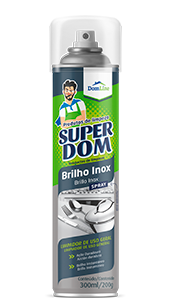 CORINCOLORESTADO FÍSICOLÍQUIDO PREMIDOODORCARACTERÍSTICOLIMITES DE EXPLOSIVIDADENÃO ESTOCAR ACIMA DE 50 °CpH6,0 A 7,0PONTO DE FULGORNÃO APLICÁVELSOLUBILIDADEINSOLÚVEL EM ÁGUADENSIDADE0,82 A 0,86 g/cm3PRESSÃO INTERNA40 A 80 PSITAXA DE LIBERAÇÃO60 A 100 g/minutoVISCOSIDADE20” A 30” CF3